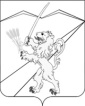 СОВЕТ ЗАССОВСКОГО СЕЛЬСКОГО ПОСЕЛЕНИЯЛАБИНСКОГО РАЙОНА(четвертый созыв)РЕШЕНИЕОт 21.12.2020 года                                                                                    № 46/22ст-ца Зассовская
О внесении изменений в решение Совета Зассовского сельского поселения Лабинского района от 05.11.2020 г. № 42/20 «Об утверждении Положения о бюджетном процессе в Зассовском сельском поселении Лабинского района»В целях приведения в соответствие с требованиями бюджетного законодательства Российской Федерации и Краснодарского края, упорядочения и систематизации норм права, регулирующих бюджетный процесс в Зассовском сельском поселении Лабинского района, дальнейшего совершенствования бюджетного процесса в Зассовском сельском поселении Лабинского района Совет Зассовского сельского поселения Лабинского района Р Е Ш И Л:Внести следующие изменения в Решение Совета Зассовского сельского поселения Лабинского района от 05 ноября 2020 года № 42/20 «Об утверждении Положения о бюджетном процессе в Зассовском сельском поселении Лабинского района»:          1.1 В разделе II «Участники бюджетного процесса в Зассовском сельском поселении Лабинского района» Положения о бюджетном процессе исключить фразу «контрольно-счетная палата Зассовского сельского поселения Лабинского района», включить фразу «контрольно-счетная палата муниципального образования Лабинский район».          2. Главному специалисту администрации (Ярославцева) обеспечить размещение настоящего решения на официальном сайте администрации Зассовского сельского поселения Лабинского района в информационно-телекоммуникационной сети "Интернет".              3. Контроль за выполнением настоящего решения возложить на комитет по вопросам экономики, бюджета, финансам, налогам, законности, правопорядку оборонной работе и казачеству Совета Зассовского сельского поселения Лабинского района (Рудас). 4. Настоящее решение вступает в силу со дня его подписания.Глава Зассовского сельского поселенияЛабинского района                                                                      С.В. Суховеев